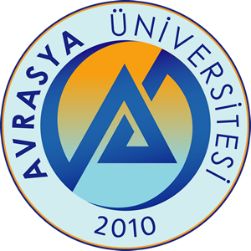 TC
AVRASYA ÜNİVERSİTESİ
SAĞLIK HİZMETLERİ MESLEK YÜKSEKOKULUAZAMİ SÜRE SONU ÖNLİSANS II. EK SINAV BAŞVURULARI HAKKINDA           2547 Sayılı Kanunun 44. Maddesi c fıkrası gereğince  2020-2021 Eğitim ve  Öğretim yılı sonunda azami süresi dolan öğrencilerimiz için başvuru şartları ve koşulları aşağıda açıklanmıştır. Daha önce devam şartını sağlamayan ve başarısız olan (DC,DD,FF,FD) derslerden  EK SINAV hakkını kullanabilirler. Azami Süre Sonu ek sınavlarına 2017 girişli öğrencilerimiz başvurabilir.Başvuru yapacak olan öğrencilerinin başvuru formuna tüm ders bilgilerini eksiksiz olarak doldurması ve başvuru yapması gerekmektedir. Azami Süre Sonu II. Ek Sınavları 06-10 Aralık 2021 tarihlerinde yapılacak olup sınav programları ve yerleri ayrıca duyurulacaktır. Başvuru formlarının  elden fakülte sekreterliğine veya E-Posta  yolu ile shmyo@avrasya.edu.tr adresine gönderilmesi gerekmektedir.       Son Başvuru Tarihi -  03.12.2021 olup, bu tarihten sonra gelen başvurular kabul edilmeyecektir.Başvuru Yaparken dikkat edilmesi gereken hususlar1) Evrak üstüne fotoğraf çekilerek gönderilen  maillerde fotoğrafın düzgün ve okunabilir olmasına dikkat edilmelidir.2) Evrak el yazısı ile doldurulup gönderilmelidir. Gönderilen evrak mutlaka ıslak imzalı olarak doldurulmalıdır. (İmzasız evraklar İşleme alınmayacaktır)3) Evrak doldurulurken güncel tarih atılmalıdır.